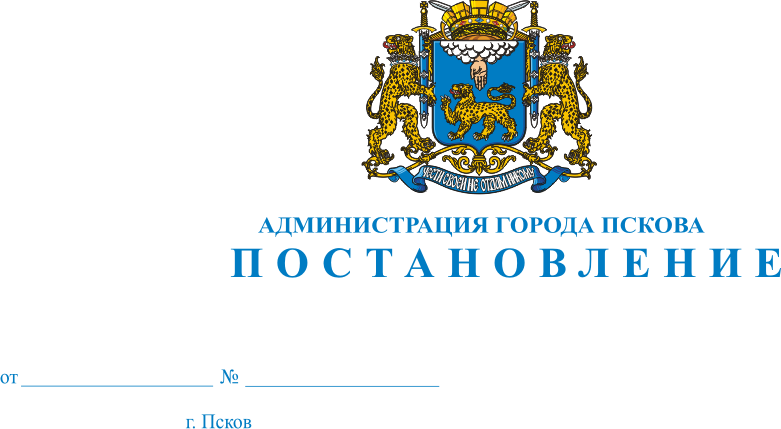 О внесении изменений в постановление Администрации города Пскова от 17 декабря 2015 г. № 2696 «Об утверждении муниципальной программы «Развитие физической культуры и спорта, организация отдыха и оздоровления детей»В целях оптимизации финансовых расходов на реализацию мероприятий муниципальной программы, в соответствии со статьей 179 Бюджетного кодекса Российской Федерации, статьей 62 Положения о бюджетном процессе в муниципальном образовании «Город Псков», утвержденного Решением Псковской городской Думы от 27 февраля 2013 г. № 432, руководствуясь статьями 32 и 34 Устава муниципального образования «Город Псков», постановлением Администрации города Пскова от 13 февраля 2014 г. № 232 «Об утверждении Порядка разработки, формирования, реализации и оценки эффективности муниципальных программ города Пскова», Администрация города ПсковаПОСТАНОВЛЯЕТ:1. Внести в приложение к постановлению Администрации города Пскова от 17 декабря 2015 г. № 2696 «Об утверждении муниципальной программы «Развитие физической культуры и спорта, организация отдыха и оздоровления детей» следующие изменения:1) в разделе I «Паспорт муниципальной программы «Развитие физической культуры и спорта, организация отдыха и оздоровления детей»: а) строку «Сроки реализации программы» изложить в следующей редакции: «»;б) строку «Объемы бюджетных ассигнований программы (бюджетные ассигнования по подпрограммам, ведомственным целевым программам, отдельным мероприятиям, включенным в состав программы)» изложить в следующей редакции:«»;в) строку «Ожидаемые результаты реализации программы» изложить в следующей редакции:       «»;2) раздел IV «Сроки и этапы реализации муниципальной программы» изложить в следующей редакции: «IV. Сроки и этапы реализации муниципальной программыСроки реализации программы: 2016 – 2022 г. г. Этапы реализации не выделяются. »;3) раздел V «Прогноз ожидаемых конечных результатов реализации муниципальной программы, характеризующих достижение указанных целей и решение поставленных задач в рамках реализации муниципальной программы» изложить в следующей редакции: «V. Прогноз ожидаемых конечных результатов реализации муниципальной программы, характеризующих достижение указанных целей и решение поставленных задач в рамках реализации муниципальной программыВ качестве конечных результатов программы прогнозируется:- увеличение доли объектов недвижимого имущества загородных оздоровительных лагерей, входящих в реестр имущества, находящегося в муниципальной собственности, в которых проведена реконструкция или капитальный ремонт до 61% в 2022 году;- увеличение количества проводимых спортивных и физкультурно-оздоровительных мероприятий до 470 в 2022 году;- увеличение доли детей школьного возраста, охваченных организованным отдыхом, от общего количества детей школьного возраста до 27,5% в 2022 году;                                                                                                                      »;4) в разделе IX «Обоснование объема финансовых средств, необходимых для реализации муниципальной программы» абзац «Оценка финансового обеспечения мероприятий программы на 2016 - 2021 годы получена на основании информации о количественных и стоимостных оценках соответствующих мероприятий» изложить в следующей редакции: «Оценка финансового обеспечения мероприятий программы на 2016 - 2022 годы получена на основании информации о количественных и стоимостных оценках соответствующих мероприятий.                                                                                                                     »;5) приложение 1 к муниципальной программе «Развитие физической культуры и спорта, организация отдыха и оздоровление детей» «Целевые индикаторы муниципальной программы» изложить в следующей редакции:«Приложение 1к муниципальной программе«Развитие физической культуры и спорта,организация отдыха и оздоровления детей»Целевые индикаторы муниципальной программы                                                                                                                                 »;6) приложение 2 к муниципальной программе «Развитие физической культуры и спорта, организация отдыха и оздоровление детей» «Перечень подпрограмм, ведомственных целевых программ и отдельных мероприятий, включенных в состав муниципальной программы» изложить в следующей редакции:2. Внести в подпрограмму 1 «Развитие физической культуры и спорта в муниципальном образовании «Город Псков» муниципальной программы «Развитие физической культуры и спорта, организация отдыха и оздоровления детей» следующие изменения:1) в разделе I «Паспорт подпрограммы 1 «Развитие физической культуры и спорта в муниципальном образовании «Город Псков» муниципальной программы «Развитие физической культуры и спорта, организация отдыха и оздоровления детей» внести следующие изменения:а) строку «Целевые показатели (индикаторы) подпрограммы» изложить в следующей редакции:«»;б) строку «Сроки реализации подпрограммы» изложить в следующей редакции:«                                                                                                                                »;в) строку «Объемы бюджетных ассигнований по подпрограмме» изложить в следующей редакции: «     »;2) раздел IV.«Сроки и этапы реализации подпрограммы» изложить в следующей редакции:«Этапы реализации не выделяются. Начало реализации подпрограммы 2016 год, окончание реализации подпрограммы 2022 год.                                                                                                                       »;3) в разделе V. «Характеристика основных мероприятий подпрограммы» а) пункт 1 задачи 2 дополнить абзацем: «-реализация проектов территориальных общественных    самоуправлений    в    муниципальном образовании «Город Псков» - проведение мероприятий по популяризации физической культуры и спорта (ТОС «Майора Доставалова 1»).»;   б) задачу 2 дополнить пунктом 6 следующего содержания:«6. Основное мероприятие: Региональный проект «Спорт - норма жизни». Развитие спортивной инфраструктуры учреждений дополнительного развития детей в сфере образования.В рамках осуществления основного мероприятия предусматривается:подготовка проектно-сметной документации для устройства малой спортивной площадки ГТО;устройство основания малой спортивной площадки ГТО;монтаж спортивно-технологического оборудования для малой спортивной площадки ГТО.»;4) раздел VI «Перечень основных мероприятий подпрограммы «Развитие физической культуры и спорта в муниципальном образовании «Город Псков» изложить в следующей редакции:»;	5) раздел VII «Ресурсное обеспечение подпрограммы» изложить в следующей редакции:«  VII. Ресурсное обеспечение подпрограммыПрогнозируемый объем финансирования подпрограммы:                                                                                                                  тыс. руб.                                                                                                                     ».3. Внести в подпрограмму 2 «Организация отдыха и оздоровления детей в муниципальном образовании «Город Псков» муниципальной программы «Развитие физической культуры и спорта, организация отдыха и оздоровления детей» следующие изменения:1) в разделе I «Паспорт подпрограммы 2 «Организация отдыха и оздоровления детей в муниципальном образовании «Город Псков» муниципальной программы «Развитие физической культуры и спорта, организация отдыха и оздоровления детей»:а) cтроку «Сроки реализации подпрограммы» изложить в следующей редакции:	«»;б) строку «Объемы бюджетных ассигнований по подпрограмме» изложить в следующей редакции: «»;в) cтроку «Ожидаемые результаты реализации подпрограммы» изложить в следующей редакции:«»;2) в разделе II «Характеристика текущего состояния сферы реализацииподпрограммы, описание основных проблем в указанной сфере и прогноз ее развития» абзацы 4-6 изложить в следующей редакции:«- увеличить долю оздоровленных детей от общего количества детей школьного возрастадо 42,5%;- увеличить долю детей, находящихся в трудной жизненной ситуации, получивших отдых и оздоровление, от общего количества детей данной категории  до 57,5 %;- увеличить долю оздоровленных детей, состоящих на учете в инспекции по делам несовершеннолетних Управления Министерства Внутренних дел России по городу Пскову, комиссии по делам несовершеннолетних и защите их прав муниципального образования «Город Псков», от общего количества детей данной категории до 42,5%.»;                                                                                                                                                                                       3) раздел IV «Целевые индикаторы подпрограммы» изложить в следующей редакции: «                         IV. Целевые индикаторы подпрограммыЦелевыми индикаторами подпрограммы являются:- доля детей школьного возраста, охваченных организованным отдыхом, от общего количества детей школьного возраста;- доля детей школьного возраста, находящихся в трудной жизненной ситуации, получивших отдых и оздоровление, от общего числа детей, находящихся в трудной жизненной ситуации;- доля детей школьного возраста, состоящих на учете в инспекции по делам несовершеннолетних Управления Министерства внутренних дел России по городу Пскову, в комиссии по делам несовершеннолетних и защите их прав муниципального образования «Город Псков», получивших отдых и оздоровление, от общего числа детей, состоящих на учете в тех же организациях.В результате реализации подпрограммы планируется:- увеличение доли детей школьного возраста, охваченных организованным отдыхом и оздоровлением, от общего количества детей школьного возраста до 27,5% к концу 2022 года;- увеличение доли оздоровленных детей, находящихся в трудной жизненной ситуации, от общего количества детей, находящихся в трудной жизненной ситуации, подлежащих оздоровлению, до 57,5% к концу 2022 года;- увеличение доли детей школьного возраста, состоящих на учете в инспекции по делам несовершеннолетних Управления Министерства внутренних дел России по городу Пскову, в комиссии по делам несовершеннолетних и защите их прав муниципального образования «Город Псков», получивших отдых и оздоровление, от общего числа детей, состоящих на учете в тех же организациях, до 42,5% к концу 2022 года; - создание комфортных и безопасных условий для отдыха детей.                                                                                                                       »;4) раздел V «Сроки и этапы реализации подпрограммы «Организация отдыха и оздоровления детей в муниципальном образовании «Город Псков» изложить в следующей редакции: 	«V. Сроки и этапы реализации подпрограммыПодпрограмма реализуется в 2016 – 2022 годах. Этапы подпрограммы не выделяются.»;5) раздел VII «Перечень основных мероприятий подпрограммы «Организация отдыха и оздоровления детей в муниципальном образовании «Город Псков» изложить в следующей редакции: 6) раздел VIII «Ресурсное обеспечение подпрограммы» изложить в следующей редакции:« VIII. Ресурсное обеспечение подпрограммытыс. руб.                                                                                                                          ».4. Внести в подпрограмму 3 «Обеспечение реализации муниципальной программы» муниципальной программы «Развитие физической культуры и спорта, организация отдыха и оздоровления детей» следующие изменения:1) в разделе I «Паспорт Подпрограммы 3 «Обеспечение реализации муниципальной программы» муниципальной программы «Развитие физической культуры и спорта, организация отдыха и оздоровления детей»:а) cтроку «Сроки реализации подпрограммы» изложить в следующей редакции:«                                                                                                                                     »;б) cтроку «Объемы бюджетных ассигнований по подпрограмме» изложить в следующей редакции: «»;2) раздел IV «Сроки и этапы реализации подпрограммы  «Обеспечение реализации муниципальной программы» изложить в следующей редакции: «IV. Сроки и этапы реализации подпрограммыПодпрограмма реализуется в 2016 - 2022 годах. Этапы подпрограммы не выделяются.                                                                                                                             »;3) раздел VI «Перечень основных мероприятий подпрограммы «Обеспечение реализации муниципальной программы» изложить в следующей редакции: «VI. Перечень основных мероприятий подпрограммы«Обеспечение реализации муниципальной программы»»;4) раздел VII «Ресурсное обеспечение подпрограммы» изложить в следующей редакции:« VII. Ресурсное обеспечение подпрограммы                                                                                                             тыс. руб.                                                                                                                         ».5. Настоящее постановление вступает в силу с момента официального опубликования.  6. Опубликовать настоящее постановление в газете «Псковские новости» и разместить на официальном сайте муниципального образования «Город Псков» в сети «Интернет».7. Контроль за исполнением настоящего постановления возложить на заместителя Главы Администрации города Пскова А.В. Коновалова.И.п. Главы Администрации города Пскова							     А.В. КоноваловСроки реализации программы01.01.2016 - 31.12.2022Объемы бюджетных ассигнований программы (бюджетные ассигнования по подпрограммам, ведомственным целевым программам, отдельным мероприятиям, включенным в состав программы)Муниципальная программа «Развитие физической культуры и спорта, организация отдыха и оздоровления детей»Муниципальная программа «Развитие физической культуры и спорта, организация отдыха и оздоровления детей»Муниципальная программа «Развитие физической культуры и спорта, организация отдыха и оздоровления детей»Муниципальная программа «Развитие физической культуры и спорта, организация отдыха и оздоровления детей»Муниципальная программа «Развитие физической культуры и спорта, организация отдыха и оздоровления детей»Муниципальная программа «Развитие физической культуры и спорта, организация отдыха и оздоровления детей»Муниципальная программа «Развитие физической культуры и спорта, организация отдыха и оздоровления детей»Муниципальная программа «Развитие физической культуры и спорта, организация отдыха и оздоровления детей»Муниципальная программа «Развитие физической культуры и спорта, организация отдыха и оздоровления детей»Муниципальная программа «Развитие физической культуры и спорта, организация отдыха и оздоровления детей»Муниципальная программа «Развитие физической культуры и спорта, организация отдыха и оздоровления детей»Муниципальная программа «Развитие физической культуры и спорта, организация отдыха и оздоровления детей»Муниципальная программа «Развитие физической культуры и спорта, организация отдыха и оздоровления детей»Объемы бюджетных ассигнований программы (бюджетные ассигнования по подпрограммам, ведомственным целевым программам, отдельным мероприятиям, включенным в состав программы)Источники финансирования20162017201820192020202120212021202120222022ИтогоОбъемы бюджетных ассигнований программы (бюджетные ассигнования по подпрограммам, ведомственным целевым программам, отдельным мероприятиям, включенным в состав программы) местный бюджет121 367,9148649,4147657,8155939,0140484,2140235,2140235,2140235,2140235,2140235,2140235,2994568,7Объемы бюджетных ассигнований программы (бюджетные ассигнования по подпрограммам, ведомственным целевым программам, отдельным мероприятиям, включенным в состав программы) областной бюджет890,0800,053057,939168,0497,0497,0497,0497,0497,0497,0497,095406,9Объемы бюджетных ассигнований программы (бюджетные ассигнования по подпрограммам, ведомственным целевым программам, отдельным мероприятиям, включенным в состав программы)Федеральный бюджет695 943,8486 545,21 182 489,0Объемы бюджетных ассигнований программы (бюджетные ассигнования по подпрограммам, ведомственным целевым программам, отдельным мероприятиям, включенным в состав программы)внебюджетные средства13 748,813 848,813 848,816598,816139,813 898,813 898,813898,813898,813898,813898,8101982,6Объемы бюджетных ассигнований программы (бюджетные ассигнования по подпрограммам, ведомственным целевым программам, отдельным мероприятиям, включенным в состав программы)Всего по программе:136 006,7163298,2910 508,3698251,0157121,0154631,0154631,0154631,0154631,0154631,0154631,02374447,2Объемы бюджетных ассигнований программы (бюджетные ассигнования по подпрограммам, ведомственным целевым программам, отдельным мероприятиям, включенным в состав программы)Подпрограмма «Развитие физической культуры и спорта в муниципальном образовании «Город Псков»Подпрограмма «Развитие физической культуры и спорта в муниципальном образовании «Город Псков»Подпрограмма «Развитие физической культуры и спорта в муниципальном образовании «Город Псков»Подпрограмма «Развитие физической культуры и спорта в муниципальном образовании «Город Псков»Подпрограмма «Развитие физической культуры и спорта в муниципальном образовании «Город Псков»Подпрограмма «Развитие физической культуры и спорта в муниципальном образовании «Город Псков»Подпрограмма «Развитие физической культуры и спорта в муниципальном образовании «Город Псков»Подпрограмма «Развитие физической культуры и спорта в муниципальном образовании «Город Псков»Объемы бюджетных ассигнований программы (бюджетные ассигнования по подпрограммам, ведомственным целевым программам, отдельным мероприятиям, включенным в состав программы)Источники финансирования20162017201820192020202120212022202220222022ИтогоОбъемы бюджетных ассигнований программы (бюджетные ассигнования по подпрограммам, ведомственным целевым программам, отдельным мероприятиям, включенным в состав программы)местный бюджет115 872.5140312,6142535,6146900,2135566,0135566,0135566,0135566,0135566,0135566,0135566,0953218,9Объемы бюджетных ассигнований программы (бюджетные ассигнования по подпрограммам, ведомственным целевым программам, отдельным мероприятиям, включенным в состав программы) областной бюджет890,0800,053057,939168,0497,0497,0497,0497,0497,0497,0497,095406,9Объемы бюджетных ассигнований программы (бюджетные ассигнования по подпрограммам, ведомственным целевым программам, отдельным мероприятиям, включенным в состав программы)Федеральный бюджет695 943,8486 545,21 182 489,0Объемы бюджетных ассигнований программы (бюджетные ассигнования по подпрограммам, ведомственным целевым программам, отдельным мероприятиям, включенным в состав программы)внебюджетные средства426,0426,0426,0426,0426,0426,0426,0426,0426,0426,0426,02982,0Объемы бюджетных ассигнований программы (бюджетные ассигнования по подпрограммам, ведомственным целевым программам, отдельным мероприятиям, включенным в состав программы)Всего по подпрограмме:117 188.5141538,6891963,3673039,4136489,0136489,0136489,0136489,0136489,0136489,0136489,02233196,8Объемы бюджетных ассигнований программы (бюджетные ассигнования по подпрограммам, ведомственным целевым программам, отдельным мероприятиям, включенным в состав программы)Подпрограмма «Организация отдыха и оздоровления детей в муниципальном образовании «Город Псков»Подпрограмма «Организация отдыха и оздоровления детей в муниципальном образовании «Город Псков»Подпрограмма «Организация отдыха и оздоровления детей в муниципальном образовании «Город Псков»Подпрограмма «Организация отдыха и оздоровления детей в муниципальном образовании «Город Псков»Подпрограмма «Организация отдыха и оздоровления детей в муниципальном образовании «Город Псков»Подпрограмма «Организация отдыха и оздоровления детей в муниципальном образовании «Город Псков»Подпрограмма «Организация отдыха и оздоровления детей в муниципальном образовании «Город Псков»Подпрограмма «Организация отдыха и оздоровления детей в муниципальном образовании «Город Псков»Подпрограмма «Организация отдыха и оздоровления детей в муниципальном образовании «Город Псков»Подпрограмма «Организация отдыха и оздоровления детей в муниципальном образовании «Город Псков»Подпрограмма «Организация отдыха и оздоровления детей в муниципальном образовании «Город Псков»Подпрограмма «Организация отдыха и оздоровления детей в муниципальном образовании «Город Псков»Подпрограмма «Организация отдыха и оздоровления детей в муниципальном образовании «Город Псков»Объемы бюджетных ассигнований программы (бюджетные ассигнования по подпрограммам, ведомственным целевым программам, отдельным мероприятиям, включенным в состав программы)Источники финансирования2016201720182019202020212021202220222022ИтогоИтогоОбъемы бюджетных ассигнований программы (бюджетные ассигнования по подпрограммам, ведомственным целевым программам, отдельным мероприятиям, включенным в состав программы) местный бюджет1 321,94118,8751,14 349,6280,0280,0280,0280,0280,0280,011 381,411 381,4Объемы бюджетных ассигнований программы (бюджетные ассигнования по подпрограммам, ведомственным целевым программам, отдельным мероприятиям, включенным в состав программы)внебюджетные средства13 322,813 422,813 422,813 472,813 472,813 472,813 472,813 472,813 472,813 472,894 059,694 059,6Объемы бюджетных ассигнований программы (бюджетные ассигнования по подпрограммам, ведомственным целевым программам, отдельным мероприятиям, включенным в состав программы)Всего по подпрограмме:14 644,717541,614 173,917 822,413752,813 752,813 752,813 752,813 752,813 752,8105 441,0105 441,0Объемы бюджетных ассигнований программы (бюджетные ассигнования по подпрограммам, ведомственным целевым программам, отдельным мероприятиям, включенным в состав программы)Подпрограмма «Обеспечение реализации муниципальной программы»Подпрограмма «Обеспечение реализации муниципальной программы»Подпрограмма «Обеспечение реализации муниципальной программы»Подпрограмма «Обеспечение реализации муниципальной программы»Подпрограмма «Обеспечение реализации муниципальной программы»Подпрограмма «Обеспечение реализации муниципальной программы»Подпрограмма «Обеспечение реализации муниципальной программы»Подпрограмма «Обеспечение реализации муниципальной программы»Объемы бюджетных ассигнований программы (бюджетные ассигнования по подпрограммам, ведомственным целевым программам, отдельным мероприятиям, включенным в состав программы)Источники финансирования2016201720182019202020212021202220222022ИтогоИтогоОбъемы бюджетных ассигнований программы (бюджетные ассигнования по подпрограммам, ведомственным целевым программам, отдельным мероприятиям, включенным в состав программы) местный бюджет4173,54218,04371,14389,24389,24389,24389,24389,24389,24389,230319,430319,4Объемы бюджетных ассигнований программы (бюджетные ассигнования по подпрограммам, ведомственным целевым программам, отдельным мероприятиям, включенным в состав программы)Всего по подпрограмме:4173,54218,04371,14389,24389,24389,24389,24389,24389,24389,230319,430319,4Отдельное мероприятие: Реализация проекта «Promotinghealthylifestyles/ HEALTHY» («Распространение здорового образа жизни») в рамках Программы приграничного сотрудничества «Россия-Эстония 2014-2020» Отдельное мероприятие: Реализация проекта «Promotinghealthylifestyles/ HEALTHY» («Распространение здорового образа жизни») в рамках Программы приграничного сотрудничества «Россия-Эстония 2014-2020» Отдельное мероприятие: Реализация проекта «Promotinghealthylifestyles/ HEALTHY» («Распространение здорового образа жизни») в рамках Программы приграничного сотрудничества «Россия-Эстония 2014-2020» Отдельное мероприятие: Реализация проекта «Promotinghealthylifestyles/ HEALTHY» («Распространение здорового образа жизни») в рамках Программы приграничного сотрудничества «Россия-Эстония 2014-2020» Отдельное мероприятие: Реализация проекта «Promotinghealthylifestyles/ HEALTHY» («Распространение здорового образа жизни») в рамках Программы приграничного сотрудничества «Россия-Эстония 2014-2020» Отдельное мероприятие: Реализация проекта «Promotinghealthylifestyles/ HEALTHY» («Распространение здорового образа жизни») в рамках Программы приграничного сотрудничества «Россия-Эстония 2014-2020» Отдельное мероприятие: Реализация проекта «Promotinghealthylifestyles/ HEALTHY» («Распространение здорового образа жизни») в рамках Программы приграничного сотрудничества «Россия-Эстония 2014-2020» Отдельное мероприятие: Реализация проекта «Promotinghealthylifestyles/ HEALTHY» («Распространение здорового образа жизни») в рамках Программы приграничного сотрудничества «Россия-Эстония 2014-2020» Отдельное мероприятие: Реализация проекта «Promotinghealthylifestyles/ HEALTHY» («Распространение здорового образа жизни») в рамках Программы приграничного сотрудничества «Россия-Эстония 2014-2020» Отдельное мероприятие: Реализация проекта «Promotinghealthylifestyles/ HEALTHY» («Распространение здорового образа жизни») в рамках Программы приграничного сотрудничества «Россия-Эстония 2014-2020» Отдельное мероприятие: Реализация проекта «Promotinghealthylifestyles/ HEALTHY» («Распространение здорового образа жизни») в рамках Программы приграничного сотрудничества «Россия-Эстония 2014-2020» Отдельное мероприятие: Реализация проекта «Promotinghealthylifestyles/ HEALTHY» («Распространение здорового образа жизни») в рамках Программы приграничного сотрудничества «Россия-Эстония 2014-2020» Отдельное мероприятие: Реализация проекта «Promotinghealthylifestyles/ HEALTHY» («Распространение здорового образа жизни») в рамках Программы приграничного сотрудничества «Россия-Эстония 2014-2020» Источники финансирования2016201720182019202020212022202220222022ИтогоИтогоместный бюджет300,0249,0549,0549,0внебюджетные средства2700,02241,04941,04941,0Всего по отдельному мероприятию3000,02490,05490,05490,0Ожидаемые результаты реализации программы1. Увеличение доли объектов недвижимого имущества загородных оздоровительных лагерей, входящих в реестр имущества, находящегося в муниципальной собственности, в которых проведена реконструкция или капитальный ремонт, с 25,0% в 2016 году до 61% в 2022 годуОжидаемые результаты реализации программы2. Увеличение количества проводимых спортивных и физкультурно-оздоровительных мероприятий с 430 в 2016 году до 470 в 2022 годуОжидаемые результаты реализации программы3. Увеличение доли детей школьного возраста, охваченных организованным отдыхом, от общего количества детей школьного возраста до 27,5% в 2022 годуОжидаемые результаты реализации программы4. Внедрение Всероссийского физкультурно-спортивного комплекса «Готов к труду и обороне» (далее - ВФСК ГТО) во всех общеобразовательных учрежденияхN п/пНаименование целевого показателя (индикатора)Единицы измеренияЗначения целевых показателей (индикаторов)Значения целевых показателей (индикаторов)Значения целевых показателей (индикаторов)Значения целевых показателей (индикаторов)Значения целевых показателей (индикаторов)Значения целевых показателей (индикаторов)Значения целевых показателей (индикаторов)Значения целевых показателей (индикаторов)Значения целевых показателей (индикаторов)Значения целевых показателей (индикаторов)Значения целевых показателей (индикаторов)Значения целевых показателей (индикаторов)Значения целевых показателей (индикаторов)N п/пНаименование целевого показателя (индикатора)Единицы измерения2016 год2017 год2018 год2019 год2020год2021год2021год2021год2022 год2022 год2022 год2022 год2022 годПрограмма. Муниципальная программа «Развитие физической культуры и спорта, организация отдыха и оздоровления детей»Программа. Муниципальная программа «Развитие физической культуры и спорта, организация отдыха и оздоровления детей»Программа. Муниципальная программа «Развитие физической культуры и спорта, организация отдыха и оздоровления детей»Программа. Муниципальная программа «Развитие физической культуры и спорта, организация отдыха и оздоровления детей»Программа. Муниципальная программа «Развитие физической культуры и спорта, организация отдыха и оздоровления детей»Программа. Муниципальная программа «Развитие физической культуры и спорта, организация отдыха и оздоровления детей»Программа. Муниципальная программа «Развитие физической культуры и спорта, организация отдыха и оздоровления детей»Программа. Муниципальная программа «Развитие физической культуры и спорта, организация отдыха и оздоровления детей»Программа. Муниципальная программа «Развитие физической культуры и спорта, организация отдыха и оздоровления детей»Программа. Муниципальная программа «Развитие физической культуры и спорта, организация отдыха и оздоровления детей»Программа. Муниципальная программа «Развитие физической культуры и спорта, организация отдыха и оздоровления детей»Программа. Муниципальная программа «Развитие физической культуры и спорта, организация отдыха и оздоровления детей»Программа. Муниципальная программа «Развитие физической культуры и спорта, организация отдыха и оздоровления детей»Программа. Муниципальная программа «Развитие физической культуры и спорта, организация отдыха и оздоровления детей»Программа. Муниципальная программа «Развитие физической культуры и спорта, организация отдыха и оздоровления детей»Программа. Муниципальная программа «Развитие физической культуры и спорта, организация отдыха и оздоровления детей»1Количество проведенных спортивных и физкультурно-оздоровительных мероприятийЕдиница4304404454504604654654704704704704704702Доля объектов недвижимого имущества загородных оздоровительных лагерей, входящих в реестр муниципального имущества, в которых проведена реконструкция или капитальный ремонтПроцент25,030,035,045,055,060,060,061,061,061,061,061,061,0Подпрограмма 1. Развитие физической культуры и спорта в муниципальном образовании «Город Псков»Подпрограмма 1. Развитие физической культуры и спорта в муниципальном образовании «Город Псков»Подпрограмма 1. Развитие физической культуры и спорта в муниципальном образовании «Город Псков»Подпрограмма 1. Развитие физической культуры и спорта в муниципальном образовании «Город Псков»Подпрограмма 1. Развитие физической культуры и спорта в муниципальном образовании «Город Псков»Подпрограмма 1. Развитие физической культуры и спорта в муниципальном образовании «Город Псков»Подпрограмма 1. Развитие физической культуры и спорта в муниципальном образовании «Город Псков»Подпрограмма 1. Развитие физической культуры и спорта в муниципальном образовании «Город Псков»Подпрограмма 1. Развитие физической культуры и спорта в муниципальном образовании «Город Псков»Подпрограмма 1. Развитие физической культуры и спорта в муниципальном образовании «Город Псков»Подпрограмма 1. Развитие физической культуры и спорта в муниципальном образовании «Город Псков»Подпрограмма 1. Развитие физической культуры и спорта в муниципальном образовании «Город Псков»Подпрограмма 1. Развитие физической культуры и спорта в муниципальном образовании «Город Псков»Подпрограмма 1. Развитие физической культуры и спорта в муниципальном образовании «Город Псков»Подпрограмма 1. Развитие физической культуры и спорта в муниципальном образовании «Город Псков»Подпрограмма 1. Развитие физической культуры и спорта в муниципальном образовании «Город Псков»1.1Доля граждан, выполнивших нормативы Всероссийского физкультурно-спортивного комплекса "Готов к труду и обороне" (ГТО), в общей численности населения, принявшего участие в сдаче нормативов Всероссийского физкультурно-спортивного комплекса "Готов к труду и обороне" (ГТО)Процент 22,025,028,028,030,030,030,033,033,033,033,01.2Доля взрослого населения, систематически занимающегося физической культурой и спортомПроцент24,024,525,031,732,232,232,732,732,733,233,233,233,21.3Доля детей в возрасте от 5 до 18 лет, систематически занимающихся физической культурой и спортомПроцент34,034,535,035,536,036,036,536,536,540,040,040,040,01.4Количество спортсооружений, введенных в эксплуатацию (строительство, реконструкция)Единица 1Подпрограмма 2. Организация отдыха и оздоровления детей в муниципальном образовании «Город Псков»Подпрограмма 2. Организация отдыха и оздоровления детей в муниципальном образовании «Город Псков»Подпрограмма 2. Организация отдыха и оздоровления детей в муниципальном образовании «Город Псков»Подпрограмма 2. Организация отдыха и оздоровления детей в муниципальном образовании «Город Псков»Подпрограмма 2. Организация отдыха и оздоровления детей в муниципальном образовании «Город Псков»Подпрограмма 2. Организация отдыха и оздоровления детей в муниципальном образовании «Город Псков»Подпрограмма 2. Организация отдыха и оздоровления детей в муниципальном образовании «Город Псков»Подпрограмма 2. Организация отдыха и оздоровления детей в муниципальном образовании «Город Псков»Подпрограмма 2. Организация отдыха и оздоровления детей в муниципальном образовании «Город Псков»Подпрограмма 2. Организация отдыха и оздоровления детей в муниципальном образовании «Город Псков»Подпрограмма 2. Организация отдыха и оздоровления детей в муниципальном образовании «Город Псков»Подпрограмма 2. Организация отдыха и оздоровления детей в муниципальном образовании «Город Псков»Подпрограмма 2. Организация отдыха и оздоровления детей в муниципальном образовании «Город Псков»Подпрограмма 2. Организация отдыха и оздоровления детей в муниципальном образовании «Город Псков»Подпрограмма 2. Организация отдыха и оздоровления детей в муниципальном образовании «Город Псков»Подпрограмма 2. Организация отдыха и оздоровления детей в муниципальном образовании «Город Псков»2.1Доля детей школьного возраста, охваченных организованным отдыхом, от общего количества детей школьного возрастаПроцент76,378,580,525,026,026,027,027,027,027,027,527,527,52.2Доля детей школьного возраста, находящихся в трудной жизненной ситуации, получивших отдых и оздоровление, от общего числа детей, находящихся в трудной жизненной ситуации, подлежащих оздоровлениюПроцент93,994,595,055,056,056,057,057,057,057,057,557,557,52.3Доля детей школьного возраста, состоящих на учете в инспекции по делам несовершеннолетних Управления Министерства внутренних дел России по городу Пскову, в комиссии по делам несовершеннолетних и защите их прав муниципального образования «Город Псков», получивших отдых и оздоровление, от общего количества детей, состоящих на учете в тех же организацияхПроцент94,995,596,040,041,041,042,042,042,042,042,542,542,5Подпрограмма 3. Обеспечение реализации муниципальной программыПодпрограмма 3. Обеспечение реализации муниципальной программыПодпрограмма 3. Обеспечение реализации муниципальной программыПодпрограмма 3. Обеспечение реализации муниципальной программыПодпрограмма 3. Обеспечение реализации муниципальной программыПодпрограмма 3. Обеспечение реализации муниципальной программыПодпрограмма 3. Обеспечение реализации муниципальной программыПодпрограмма 3. Обеспечение реализации муниципальной программыПодпрограмма 3. Обеспечение реализации муниципальной программыПодпрограмма 3. Обеспечение реализации муниципальной программыПодпрограмма 3. Обеспечение реализации муниципальной программыПодпрограмма 3. Обеспечение реализации муниципальной программыПодпрограмма 3. Обеспечение реализации муниципальной программыПодпрограмма 3. Обеспечение реализации муниципальной программыПодпрограмма 3. Обеспечение реализации муниципальной программыПодпрограмма 3. Обеспечение реализации муниципальной программы3.1Уровень исполнения сметы на содержание Комитета по физической культуре, спорту и делам молодежиПроцент100,0100,0100,0100,0100,0100,0100,0100,0100,0100,0100,0100,0100,03.2Доля исполненных бюджетных ассигнований, предусмотренных в муниципальной программеПроцент100,0100,0100,0100,0100,0100,0100,0100,0100,0100,0100,0100,0100,03.3Уровень достижения целевых показателей муниципальной программыПроцент100,0100,0100,0100,0100,0100,0100,0100,0100,0100,0100,0100,0100,0            Отдельное мероприятие: Реализация проекта «Promotinghealthylifestyles/ HEALTHY» («Распространение здорового образа жизни») в рамках Программы приграничного сотрудничества «Россия-Эстония 2014-2020»            Отдельное мероприятие: Реализация проекта «Promotinghealthylifestyles/ HEALTHY» («Распространение здорового образа жизни») в рамках Программы приграничного сотрудничества «Россия-Эстония 2014-2020»            Отдельное мероприятие: Реализация проекта «Promotinghealthylifestyles/ HEALTHY» («Распространение здорового образа жизни») в рамках Программы приграничного сотрудничества «Россия-Эстония 2014-2020»            Отдельное мероприятие: Реализация проекта «Promotinghealthylifestyles/ HEALTHY» («Распространение здорового образа жизни») в рамках Программы приграничного сотрудничества «Россия-Эстония 2014-2020»            Отдельное мероприятие: Реализация проекта «Promotinghealthylifestyles/ HEALTHY» («Распространение здорового образа жизни») в рамках Программы приграничного сотрудничества «Россия-Эстония 2014-2020»            Отдельное мероприятие: Реализация проекта «Promotinghealthylifestyles/ HEALTHY» («Распространение здорового образа жизни») в рамках Программы приграничного сотрудничества «Россия-Эстония 2014-2020»            Отдельное мероприятие: Реализация проекта «Promotinghealthylifestyles/ HEALTHY» («Распространение здорового образа жизни») в рамках Программы приграничного сотрудничества «Россия-Эстония 2014-2020»            Отдельное мероприятие: Реализация проекта «Promotinghealthylifestyles/ HEALTHY» («Распространение здорового образа жизни») в рамках Программы приграничного сотрудничества «Россия-Эстония 2014-2020»            Отдельное мероприятие: Реализация проекта «Promotinghealthylifestyles/ HEALTHY» («Распространение здорового образа жизни») в рамках Программы приграничного сотрудничества «Россия-Эстония 2014-2020»            Отдельное мероприятие: Реализация проекта «Promotinghealthylifestyles/ HEALTHY» («Распространение здорового образа жизни») в рамках Программы приграничного сотрудничества «Россия-Эстония 2014-2020»            Отдельное мероприятие: Реализация проекта «Promotinghealthylifestyles/ HEALTHY» («Распространение здорового образа жизни») в рамках Программы приграничного сотрудничества «Россия-Эстония 2014-2020»            Отдельное мероприятие: Реализация проекта «Promotinghealthylifestyles/ HEALTHY» («Распространение здорового образа жизни») в рамках Программы приграничного сотрудничества «Россия-Эстония 2014-2020»            Отдельное мероприятие: Реализация проекта «Promotinghealthylifestyles/ HEALTHY» («Распространение здорового образа жизни») в рамках Программы приграничного сотрудничества «Россия-Эстония 2014-2020»            Отдельное мероприятие: Реализация проекта «Promotinghealthylifestyles/ HEALTHY» («Распространение здорового образа жизни») в рамках Программы приграничного сотрудничества «Россия-Эстония 2014-2020»            Отдельное мероприятие: Реализация проекта «Promotinghealthylifestyles/ HEALTHY» («Распространение здорового образа жизни») в рамках Программы приграничного сотрудничества «Россия-Эстония 2014-2020»            Отдельное мероприятие: Реализация проекта «Promotinghealthylifestyles/ HEALTHY» («Распространение здорового образа жизни») в рамках Программы приграничного сотрудничества «Россия-Эстония 2014-2020»4.Количество опубликованных статей о результатах проекта на интернет порталах в г. ПсковеЕд.Не менее5Не менее9Не менее95.Количество проведенных совместных мероприятий между Россией и Эстонией в рамках ППС (по обмену делегациями, совместные тренировки и спортивные мероприятия и др.)Ед.Не менее 4Не менее 6Не менее 6«  Приложение 2                                                                                                                                                                                                      к муниципальной программе                                                                                                                                                                                                       «Развитие физической культуры и                                                                                                                                                                                                        спорта, организация отдыха и                                                                                                                                                                                                        оздоровления детей»Перечень подпрограмм, ведомственных целевых программ, отдельных мероприятий, включенных в состав муниципальной программы «  Приложение 2                                                                                                                                                                                                      к муниципальной программе                                                                                                                                                                                                       «Развитие физической культуры и                                                                                                                                                                                                        спорта, организация отдыха и                                                                                                                                                                                                        оздоровления детей»Перечень подпрограмм, ведомственных целевых программ, отдельных мероприятий, включенных в состав муниципальной программы «  Приложение 2                                                                                                                                                                                                      к муниципальной программе                                                                                                                                                                                                       «Развитие физической культуры и                                                                                                                                                                                                        спорта, организация отдыха и                                                                                                                                                                                                        оздоровления детей»Перечень подпрограмм, ведомственных целевых программ, отдельных мероприятий, включенных в состав муниципальной программы Целевые показатели (индикаторы) подпрограммы1. Доля взрослого населения, систематически занимающегося физической культурой и спортом2. Доля детей в возрасте от 5 до 18 лет, систематически занимающихся физической культурой и спортом3. Доля граждан, выполнивших нормативы Всероссийского физкультурно-спортивного комплекса "Готов к труду и обороне" (ГТО), в общей численности населения, принявшего участие в сдаче нормативов Всероссийского физкультурно-спортивного комплекса "Готов к труду и обороне" (ГТО).4. Количество спортсооружений , введенных в эксплуатацию (строительство, реконструкция)Сроки реализации подпрограммы01.01.2016 - 31.12.2022Объемы бюджетных ассигнований по подпрограммеИсточники финансирования2016201720182019  202020212022ИтогоОбъемы бюджетных ассигнований по подпрограммеместный бюджет115 872.5140312,61422535,6146900,2135566,0135566,0135566,0952318,9Объемы бюджетных ассигнований по подпрограммеобластной бюджет890.0800.053057,939168,0497,0497,0497,095406,9Объемы бюджетных ассигнований по подпрограммеФедеральный бюджет695 943,8486545,21182489,0Объемы бюджетных ассигнований по подпрограммевнебюджетные средства426.0426.0426.0426.0426.0426,0426,02 982,0Объемы бюджетных ассигнований по подпрограммеВсего по подпрограмме:117 188.5141 538,6891963,3673 039,4136 489,9136489,0136489,02233196,8«VI. Перечень основных мероприятий подпрограммы «Развитие физической культуры и спорта в муниципальном образовании «Город Псков» Источники финансирования2016201720182019202020212022Итогоместный бюджет115 872.5140 312,6142 535,6146 900,2135 566,0135 566,0135 566,0952 318,9областной бюджет890.0800.053 057,939 168,0 497,0497,0497,095 406,9Федеральный бюджет695 943,8486 545,21 182 489,0внебюджетные средства426.0426.0426.0426,0426,0426,0426,02 982,0Всего по подпрограмме:117 188.5141 538,6891 963,3673 039,4136489,0136 489,0136 489,02 233196,8Сроки реализации подпрограммы01.01.2016 - 31.12.2022Объемы бюджетных ассигнований по подпрограммеИсточники финансирования2016201720182019202020212022ИтогоОбъемы бюджетных ассигнований по подпрограммеместный бюджет1 321.94118,8751,14349,6280,0280,0280,011381,4Объемы бюджетных ассигнований по подпрограммевнебюджетные средства13 322.813 422.813 422.813 472.813 472.813 472,813 472,894059,6Объемы бюджетных ассигнований по подпрограммеВсего по подпрограмме:14 644.717541,614 173,917822,413752,813 752,813752,81054441,0Ожидаемые результаты реализации подпрограммы1. Увеличение доли детей школьного возраста, охваченных организованным отдыхом, от общего количества детей школьного возраста до 27,5% в 2022 годуОжидаемые результаты реализации подпрограммы2. Увеличение доли детей школьного возраста, находящихся в трудной жизненной ситуации, получивших отдых и оздоровление, от общего числа детей, находящихся в трудной жизненной ситуации, до 57,5% в 2022 годуОжидаемые результаты реализации подпрограммы3. Увеличение доли детей школьного возраста, состоящих на учете в инспекции по делам несовершеннолетних Управления Министерства внутренних дел России по городу Пскову, в комиссии по делам несовершеннолетних и защите их прав муниципального образования «Город Псков», получивших отдых и оздоровление, от общего числа детей, состоящих на учете в тех же организациях, до 42,5% в 2022 году           « VII. Перечень основных мероприятий подпрограммы «Организация отдыха и оздоровления детей в муниципальном образовании «Город Псков»           « VII. Перечень основных мероприятий подпрограммы «Организация отдыха и оздоровления детей в муниципальном образовании «Город Псков»           « VII. Перечень основных мероприятий подпрограммы «Организация отдыха и оздоровления детей в муниципальном образовании «Город Псков»           « VII. Перечень основных мероприятий подпрограммы «Организация отдыха и оздоровления детей в муниципальном образовании «Город Псков»           « VII. Перечень основных мероприятий подпрограммы «Организация отдыха и оздоровления детей в муниципальном образовании «Город Псков»           « VII. Перечень основных мероприятий подпрограммы «Организация отдыха и оздоровления детей в муниципальном образовании «Город Псков»           « VII. Перечень основных мероприятий подпрограммы «Организация отдыха и оздоровления детей в муниципальном образовании «Город Псков»           « VII. Перечень основных мероприятий подпрограммы «Организация отдыха и оздоровления детей в муниципальном образовании «Город Псков»           « VII. Перечень основных мероприятий подпрограммы «Организация отдыха и оздоровления детей в муниципальном образовании «Город Псков»           « VII. Перечень основных мероприятий подпрограммы «Организация отдыха и оздоровления детей в муниципальном образовании «Город Псков»           « VII. Перечень основных мероприятий подпрограммы «Организация отдыха и оздоровления детей в муниципальном образовании «Город Псков»           « VII. Перечень основных мероприятий подпрограммы «Организация отдыха и оздоровления детей в муниципальном образовании «Город Псков»»;Источники финансирования2016201720182019202020212022Итогоместный бюджет1 321.94118,8751,14 349,6280,0280,0280,011 381,4внебюджетные средства13 322.813 422.813 422.813 472.813 472.813 472,813472,894059,6Всего по подпрограмме:14 644.717541,614173,917 822,413752,813 752,813752,8105441,0Сроки реализации подпрограммы01.01.2016 - 31.12.2022Объемы бюджетных ассигнований по подпрограммеИсточники финансирования2016201720182019202020212022ИтогоОбъемы бюджетных ассигнований по подпрограммеместный бюджет4173,54218,04371,14389,24389,24389,24389,230319,4Объемы бюджетных ассигнований по подпрограммеВсего по подпрограмме:4173,54218,04371,14389,24389,24389,24389,230319,4№Наименование основного мероприятияИсполнительосновного мероприятияСроки исполненияИсточники финансированияОбъем финансирования, тыс. руб.Объем финансирования, тыс. руб.Объем финансирования, тыс. руб.Объем финансирования, тыс. руб.Объем финансирования, тыс. руб.Объем финансирования, тыс. руб.Объем финансирования, тыс. руб.Объем финансирования, тыс. руб.Объем финансирования, тыс. руб.Объем финансирования, тыс. руб.Объем финансирования, тыс. руб.Объем финансирования, тыс. руб.Ожидаемый результат от реализации основного мероприятия подпрограммы№Наименование основного мероприятияИсполнительосновного мероприятияСроки исполненияИсточники финансированияВСЕГО:201620172018201920202021 2021 2021 202220222022Ожидаемый результат от реализации основного мероприятия подпрограммыЦель 1: Создание условий для управления процессом реализации муниципальной программыЦель 1: Создание условий для управления процессом реализации муниципальной программыЦель 1: Создание условий для управления процессом реализации муниципальной программыЦель 1: Создание условий для управления процессом реализации муниципальной программыЦель 1: Создание условий для управления процессом реализации муниципальной программыЦель 1: Создание условий для управления процессом реализации муниципальной программыЦель 1: Создание условий для управления процессом реализации муниципальной программыЦель 1: Создание условий для управления процессом реализации муниципальной программыЦель 1: Создание условий для управления процессом реализации муниципальной программыЦель 1: Создание условий для управления процессом реализации муниципальной программыЦель 1: Создание условий для управления процессом реализации муниципальной программыЦель 1: Создание условий для управления процессом реализации муниципальной программыЦель 1: Создание условий для управления процессом реализации муниципальной программыЦель 1: Создание условий для управления процессом реализации муниципальной программыЦель 1: Создание условий для управления процессом реализации муниципальной программыЦель 1: Создание условий для управления процессом реализации муниципальной программыЦель 1: Создание условий для управления процессом реализации муниципальной программыЗадача 1: Создание условий для обеспечения эффективного исполнения муниципальных функций Комитета по физической культуре, спорту и делам молодежиЗадача 1: Создание условий для обеспечения эффективного исполнения муниципальных функций Комитета по физической культуре, спорту и делам молодежиЗадача 1: Создание условий для обеспечения эффективного исполнения муниципальных функций Комитета по физической культуре, спорту и делам молодежиЗадача 1: Создание условий для обеспечения эффективного исполнения муниципальных функций Комитета по физической культуре, спорту и делам молодежиЗадача 1: Создание условий для обеспечения эффективного исполнения муниципальных функций Комитета по физической культуре, спорту и делам молодежиЗадача 1: Создание условий для обеспечения эффективного исполнения муниципальных функций Комитета по физической культуре, спорту и делам молодежиЗадача 1: Создание условий для обеспечения эффективного исполнения муниципальных функций Комитета по физической культуре, спорту и делам молодежиЗадача 1: Создание условий для обеспечения эффективного исполнения муниципальных функций Комитета по физической культуре, спорту и делам молодежиЗадача 1: Создание условий для обеспечения эффективного исполнения муниципальных функций Комитета по физической культуре, спорту и делам молодежиЗадача 1: Создание условий для обеспечения эффективного исполнения муниципальных функций Комитета по физической культуре, спорту и делам молодежиЗадача 1: Создание условий для обеспечения эффективного исполнения муниципальных функций Комитета по физической культуре, спорту и делам молодежиЗадача 1: Создание условий для обеспечения эффективного исполнения муниципальных функций Комитета по физической культуре, спорту и делам молодежиЗадача 1: Создание условий для обеспечения эффективного исполнения муниципальных функций Комитета по физической культуре, спорту и делам молодежиЗадача 1: Создание условий для обеспечения эффективного исполнения муниципальных функций Комитета по физической культуре, спорту и делам молодежиЗадача 1: Создание условий для обеспечения эффективного исполнения муниципальных функций Комитета по физической культуре, спорту и делам молодежиЗадача 1: Создание условий для обеспечения эффективного исполнения муниципальных функций Комитета по физической культуре, спорту и делам молодежиЗадача 1: Создание условий для обеспечения эффективного исполнения муниципальных функций Комитета по физической культуре, спорту и делам молодежи1Обеспечение деятельности центрального аппаратаКФКСиДМ АГП01.01.2016 – 31.12.2022Всего30 319,44173,54218,04371,14389,24389,24389,24389,24389,24389,24389,24389,2Успешное выполнение муниципальной программы1Обеспечение деятельности центрального аппаратаКФКСиДМ АГП01.01.2016 – 31.12.2022местный бюджет30 319,44173,54218,04371,14389,24389,24389,24389,24389,24389,24389,24389,2Успешное выполнение муниципальной программы2Обеспечение открытости и доступности информации по реализации подпрограммы01.01.2016 – 31.12.2022не требует финансированияИнформирование по реализации подпрограммыЗадача 2: Управление и контроль за реализацией муниципальной программыЗадача 2: Управление и контроль за реализацией муниципальной программыЗадача 2: Управление и контроль за реализацией муниципальной программыЗадача 2: Управление и контроль за реализацией муниципальной программыЗадача 2: Управление и контроль за реализацией муниципальной программыЗадача 2: Управление и контроль за реализацией муниципальной программыЗадача 2: Управление и контроль за реализацией муниципальной программыЗадача 2: Управление и контроль за реализацией муниципальной программыЗадача 2: Управление и контроль за реализацией муниципальной программыЗадача 2: Управление и контроль за реализацией муниципальной программыЗадача 2: Управление и контроль за реализацией муниципальной программыЗадача 2: Управление и контроль за реализацией муниципальной программыЗадача 2: Управление и контроль за реализацией муниципальной программыЗадача 2: Управление и контроль за реализацией муниципальной программыЗадача 2: Управление и контроль за реализацией муниципальной программыЗадача 2: Управление и контроль за реализацией муниципальной программыЗадача 2: Управление и контроль за реализацией муниципальной программы1Осуществление координации реализации муниципальной программыКФКСиДМ АГП01.01.2016 – 31.12.2022не требует финансирования- своевременное принятие правовых актов, разработка иных документов, необходимых для реализации мероприятий муниципальной программы;- своевременная подготовка отчетности о реализации муниципальной программы2Ежегодная итоговая оценка качества финансового менеджмента КомитетаКФКСиДМАГП01.01.2016 – 31.12.2022не требует финансирования- улучшение финансовых показателейВсего по подпрограмме:Всего30 319,44173,54218,04371,14389,24389,24389,24389,24389,24389,24389,24389,2В том числеМестный бюджет30 319,44173,54218,04371,14389,24389,24389,24389,24389,24389,24389,24389,2Источники финансирования2016201720182019202020212022Итогоместный бюджет4173,54218,04371,14389,24389,24389,24389,230319,4Всего по подпрограмме:4173,54218,04371,14389,24389,24389,24389,230319,4